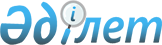 О внесении изменений в решение № 12-5 от 30 декабря 2004 года "Об утверждении Правил содержания собак и кошек в Зайсанском районе"
					
			Утративший силу
			
			
		
					Решение Зайсанского районного маслихата Восточно-Казахстанской области от 16 июня 2011 года N 31-3/2. Зарегистрировано управлением юстиции Зайсанского района Департамента юстиции Восточно-Казахстанской области 01 августа 2011 года за N 5-11-138. Утратило силу - решением Зайсанского районного маслихата Восточно-Казахстанской области от 25 июля 2012 года N 6-2/1

      Сноска. Утратило силу - решением Зайсанского районного маслихата Восточно-Казахстанской области от 25.07.2012 N 6-2/1.      В соответствии со статьей 6 Закона Республики Казахстан «О местном государственном управлении и самоуправлении в Республике Казахстан» от 23 января 2001 года, статьей 311 Кодекса Республики Казахстан «Об административных правонарушениях» от 30 января 2001 года районный маслихат РЕШИЛ:



      1. Внести следующее изменение в решение Зайсанского районного маслихата № 12-5 от 30 декабря 2004 года «Об утверждении Правил содержания собак и кошек в Зайсанском районе» (зарегистрировано в государственном Реестре нормативных правовых актов № 2139 от 21 января 2005 года, опубликовано в районной газете «Достық» от 14 февраля 2005 года № 7):



      1) изложить в новой редакции заголовок 6 раздела Правил «Об утверждении Правил содержания собак и кошек в Зайсанском районе»:

      «6. Обязанности исполнительных органов, коммунального государственного предприятия на праве хозяйственного ведения «Ветеринарная служба Зайсанского района» Зайсанского районного акимата».



      2. Настоящее решение вводится в действие по истечении десяти календарных дней после дня его первого официального опубликования.      Председатель сессии                        А. Самарканова

       Секретарь районного маслихата              Н. Бейсенов
					© 2012. РГП на ПХВ «Институт законодательства и правовой информации Республики Казахстан» Министерства юстиции Республики Казахстан
				